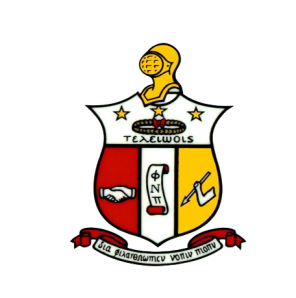 This award is to recognize outstanding Guide Right service at the local Chapter level.  One Brother per province will be recognized for their Guide Right service & mentorship at the 86th Grand Chapter Meeting.  Not open to chapter Kappa League or Guide Right Chairman/Directors.If necessary, please attach an additional sheet. If necessary, please attach information to this form.   Guide Right Mentor Award             AWARD INSTRUCTIONS & CRITERIADirections: Please follow the outline presented below.Other items of documentation are encouraged, i.e. newspaper clippings, citations, awards, and all relevant supporting documents.  All documentation must be included with the award petition as one complete packet.  Award(s) packets will not be accepted in separate parts.  This submission should cover activities from March 1, 2022 to March 1, 20213Chapter must have completed Guide Right Certification to be considered.All submissions must be uploaded to the Certification website.No award submissions can be larger than 5MB (uncompressed), not including video.Provide 2 letters of recommendation from a Guide Right participant or local Kappa chapter. Must be financial on all three levels of the Fraternity.Please provide a 5 page powerpoint presentation or 60 second or less video describing your Guide Right service and impact.The deadline for submission is May 10, 2023.The award will be presented based on point accumulation in the following categories:Total Guide Right Service Hours - 40 pointsGuide Right Impact – 15 pointsDescription of Guide Right Service - 25 points Letters of Recommendation – 10 pointsGuide Right Initiatives – 10 pointsPERSONAL INFORMATIONPERSONAL INFORMATIONFull NameMailing Address (Street)City, State, Zip CodePhone NumberAlternate Phone NumberE-mail AddressMembership Number:Current Chapter AffiliationProvinceGUIDE RIGHT IMPACT  section 1List Total Number of Students.List Total Number of Students.List Total Number of Students.LIST YOUR PERSONAL HOURS OF GUIDE RIGHT SERVICE  section 2Include total hours and dates volunteered NATIONAL GUIDE RIGHT PROGRAM(S)  section 3Check all National Guide Right Programs you participated in:College Prep___Naviance ___College Signing Day___Virtual College Conversation ___Virtual College Tour Social Action/Community Service___National Voter Registration Day/ Get Out the Vote (# of students)/___Community Service project College Success___Mentoring Former Kappa Leaguers ___National Mentoring for former Kappa Leaguers ___Participate in the Guide Right/Kappa League Achievement Academy IGRAD___Number of Students enrolledCERTIFICATIONCERTIFICATIONThis is to certify that the nominee is financial on all three (3) levels (local, Province, Grand Chapter)This is to certify that the nominee is financial on all three (3) levels (local, Province, Grand Chapter)This is to certify that the nominee is financial on all three (3) levels (local, Province, Grand Chapter)ChapterSignatureDatePolemarchKeeper of RecordsGuide Right DirectorAward RubricAward RubricAward RubricAward RubricAward RubricAward RubricCATEGORYINSTRUCTIONSTOTAL POINTSDescription of Guide Right Service 5 page powerpoint presentation or 60 second video (Max 25 pts)Max 25 ptsTotal Guide Right service hours(see section 2)0.2pts for every hour of Guide Right Service.  (max 40pts)Max 40 ptsGuide Right Impact(see section 1)(max 15pts)Take the number of students mentored and divide by 2. Max 15ptsLetters of Recommendation Maximum of 5 pts for each letter (max 10 pts)Max 10 ptsGuide Right Initiatives(see section 3)One point for each National Guide Right Core Initiative participated in. (max 20 pts)Max 10 pts